Обобщение практики осуществления муниципального земельного контроля на территории Верхнесалдинского городского округаВ первом квартале 2019 года в соответствии с Порядком оформления заданий на проведение плановых (рейдовых) осмотров, обследований земельных участков, расположенных на территории Верхнесалдинского городского округа, содержания таких заданий и оформления их результатов, утвержденным постановлением администрации ВСГО от 23.04.2018 № 1224 (в редакции постановления от 25.02.2019 № 646) проведено 3 внеплановых осмотра, обследования земельных участков. В двух случаях оснований для проведения внеплановых проверок муниципального земельного контроля не выявлено. По результатам 1 внепланового осмотра принято решение о проведении внеплановой проверки муниципального земельного контроля, но проверка не проведена по причине отказа в согласовании ее проведения Верхнесалдинской городской прокуратурой. О выявленных в результате осмотра фактах направлено сообщение Верхнесалдинскому городскому прокурору для принятия мер прокурорского воздействия, по изложенным администрацией  фактам  проведена прокурорская проверка, по результатам которой правонарушитель привлечён к административной ответственности в виде штрафа в размере 100 тысяч рублей. В соответствии с Порядком оформления заданий на проведение плановых (рейдовых) осмотров, обследований земельных участков, расположенных на территории Верхнесалдинского городского округа, содержания таких заданий и оформления их результатов, утвержденным постановлением администрации ВСГО от 23.04.2018 № 1224, в 2018 году проведено 4 осмотра земельных участков. В результате 3 осмотров признаков административных правонарушений не выявлено, по результатам 1 осмотра проведена внеплановая проверка муниципального земельного контроля. На основании распоряжения КУИ администрации ВСГО от 03.08.2018 №405 в период с 06.08.2018 по 01.09.2018 проведена проверка муниципального земельного контроля в отношении гражданина Родионова Е.А. по факту самовольного занятия земель общего пользования около земельного участка по адресу: г.Верхняя Салда, ул.Энгельса 84. В результате проверки выявлен факт самовольного занятия земель свободных от прав третьих лиц, государственная собственность на которые не разграничена, находящихся за пределами земельного участка с кадастровым номером 66:08:0802014:90. По результатам проверки выдано предписание об устранении нарушений и освобождении земель от складированных стройматериалов.В соответствии с утвержденным планом проверок муниципального земельного контроля на 2018 год с 13 апреля 2018 года по 25 апреля 2018 года проведена проверка соблюдения муниципальным унитарным предприятием «Городское управление жилищно-коммунального хозяйства» на земельном участке с кадастровым номером 66:08:0000000:2837, общей площадью 46918 кв.м., расположенном по адресу: Свердловская область, город Верхняя Салда, Исинский гидроузел. В результате проверки  нарушений земельного законодательства не выявлено. В соответствии с утвержденным планом проверок муниципального земельного контроля на 2015 год с 12 мая 2015 года по 18 мая 2015 года проведена проверка соблюдения муниципальным автономным образовательным учреждением дополнительного образования детей "Детско-юношеский центр" земельного законодательства на земельном участке, расположенном по адресу: Свердловская область, город Верхняя Салда, база отдыха "Лесная сказка" площадью 84816 кв.м, кадастровый номер 66:08:0805044:126, разрешенное использование – под объект образования.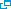 В результате проверки  нарушений земельного законодательства не выявлено. В соответствии с утвержденным планом проверок муниципального земельного контроля на 2015 год с 10 августа 2015 года по 04 сентября 2015 года проведена проверка соблюдения ИП Эвиняна Саркиса Айкои соблюдения земельного законодательства на земельном участке, расположенном по адресу: Свердловская область, город Верхняя Салда, ул.Спортивная, дом №2, корпус №7,  площадью 2850 кв.м, кадастровый номер 66:08:0802011:48, разрешенное использование – под здание клуба. В результате проверки  нарушений земельного законодательства не выявлено. В соответствии с утвержденным планом проверок муниципального земельного контроля на 2015 год с 12 октября 2015 года по 09 ноября 2015 года проведена проверка соблюдения ПК «Урожай»  земельного законодательства на земельном участке, расположенном по адресу: Свердловская область, город Верхняя Салда, ул.Спортивная, дом №2, корпус №13.В результате проверки выдано предписание об обязании ПК «Урожай» оформить в соответствии с земельным законодательством правоустанавливающие документы на земельный участок. Предписание исполнено, заключен договор аренды земельного участка.На основании распоряжения КУИ ВСГО от 28.11.2016 №801 в период с 28.11.2016 по 28.12.2018 проведена проверка муниципального земельного контроля в отношении гражданина Толмачева С.М. по факту самовольного занятия земель общего пользования около земельного участка по адресу : г.Верхняя Салда, ул.Энгельса 72.На момент составления акта проверки нарушение устранено проверяемым лицом, границы земельного участка приведены в соответствии с правоустанавливающими документами на земельный участок.В соответствии с утвержденным планом проверок муниципального земельного контроля на 2017 год с 10 июля 2017 года по 04 августа 2017 года проведена проверка соблюдения негосударственным образовательным частным учреждением дополнительного образования «Учебный центр «Прогресс» на земельном участке с кадастровым номером 66:08:0802008:408, общей площадью 3216 кв.м., расположенном по адресу: Свердловская область, город Верхняя Салда, в 62 метрах на север от д.№ 1-а по ул.Восточная. В результате проверки выявлен факт самовольного занятия земель свободных от прав третьих лиц, государственная собственность на которые не разграничена, находящихся за пределами земельного участка с кадастровым номером 66:08:0802008:408. По результатам проверки выдано предписание об устранении нарушений и приведении границ земельного участка в соответствии с правоустанавливающими документами.